УКРАЇНАПАВЛОГРАДСЬКА МІСЬКА РАДАДНІПРОПЕТРОВСЬКОЇ ОБЛАСТІ( 68 сесія VII скликання)РІШЕННЯПро внесення змін до відомостей,що містяться в Єдиному державному реєстрі юридичних осіб, фізичних осіб – підприємців та громадських формувань	Згідно зі ст. 143, 144 Конституції України, ст. 25, п.30 ч.1 ст. 26, ч.1 ст. 59 Закону України „Про місцеве самоврядування в Україні”, ч.4. ст. 78 Господарського кодексу України, Цивільного кодексу України, ст. 17 Закону України «Про державну реєстрацію юридичних осіб, фізичних осіб – підприємців та громадських формувань», Павлоградська міська радаВ И Р І Ш И Л А:1. Внести наступні зміни до відомостей, що містяться в Єдиному державному реєстрі юридичних осіб, фізичних осіб – підприємців та громадських формувань:1.1. Зменшити статутний капітал комунального підприємства “Управління ринками “ Павлоградської міської ради на 222300,00 грн. (двісті двадцять дві тисячі триста гривень 00 коп.)  і встановити його в розмірі 1000,00 грн. (одна тисяча гривень 00 коп.).2. Внести  зміни до відомостей, що містяться в Єдиному державному реєстрі юридичних осіб, фізичних осіб – підприємців та громадських формувань про засновника, а саме:2.1.Адреса засновника: 51400, Дніпропетровська обл., місто Павлоград, вул.Соборна, будинок 952.2.Розмір  статутного фонду(грн.): 1000,00 грн.3. Внести зміни до статуту комунального підприємства “Управління ринками” Павлоградської міської ради шляхом викладення статуту в новій редакції.4.Затвердити cтатут комунального підприємства “Управління ринками" Павлоградської міської ради в новій редакції (додається).5. Уповноважити секретаря Павлоградської міської ради Аматова Євгенія Вадимовича підписати статут Комунального підприємства “ Управління ринками”  Павлоградської міської ради в новій редакції.6. Відповідальність по виконанню даного рішення покласти на директора КП “Управління ринками”  Павлоградської міської ради.7. Загальне керівництво за виконання цього рішення покласти на заступника міського голови за напрямом.8. Контроль за виконанням цього рішення покласти на постійну депутатську комісію з питань планування бюджету, фінансів, економічних реформ, інвестицій та міжнародного співробітництва.Рішення на розгляд ради винесено згідно з розпорядженням міського голови від________ №_________Рішення підготував:Директор КП “Управління ринками”Павлоградської міської ради              			          О.М. ЛеникСекретар міської ради						    	Є.В. АматовГолова постійної депутатської комісії з питань планування бюджету, фінансів,економічних реформ, інвестицій та міжнародного співробітництва					А.В. ЧернецькийЗаступник міського голови 				                  С.Г. ПацкоНачальник юридичного відділу					О.І. Ялинний  від “   ”              2020 р.№_______ Міський головаА.О.Вершина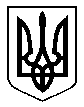 